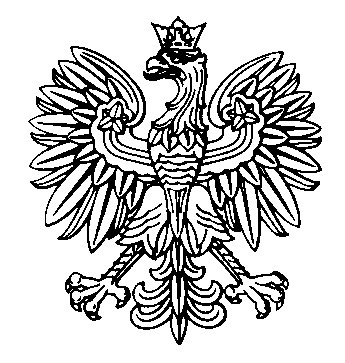 CRR.IV.431.12.2013                                   			              Kielce, dn.12.07.2013r.Pan Jerzy MurzynWójt Gminy BodzechówWystąpienia pokontrolne Kontrolę w Gminie Bodzechów ul. Mikołaja Reja 10,  27-400 Ostrowiec Świętokrzyski w dniu 11 czerwca 2013r. przeprowadził Zespół Kontrolujący powołany w oparciu o § 7 Umowy dotacji  nr 1/CYFROWA  SZKOŁA/2012/WARIANT I   z  dnia 10.07.2012r.   oraz  Aneks nr 1 z dnia 7 grudnia 2012 r. i Aneks nr 2 z dnia 21 grudnia  2012 r. na podstawie Porozumienia w sprawie prowadzenia kontroli wspólnej z dnia 20 maja 2013r. zawartego pomiędzy Wojewodą Świętokrzyskim a Świętokrzyskim Kuratorem Oświaty i Dyspozycji nr 7/2013 Wojewody Świętokrzyskiego z dnia 20 maja 2013r. w składzie:Wiesława Rusek– inspektor wojewódzki w Wydziale Certyfikacji i Rozwoju Regionalnego Świętokrzyskiego Urzędu Wojewódzkiego w Kielcach,Elżbieta Bednarczyk – inspektor w Wydziale Certyfikacji i Rozwoju Regionalnego Świętokrzyskiego Urzędu Wojewódzkiego w Kielcach,Przemysław Rasała - umowa zlecenie w Wydziale Certyfikacji i Rozwoju Regionalnego Świętokrzyskiego Urzędu Wojewódzkiego w Kielcach,Renata Kwas – wizytator w Wydziale Wspierania Rozwoju Edukacji Kuratorium Oświaty w Kielcach.na podstawie pisemnych   upoważnień do   przeprowadzenia kontroli nr 450, 451 , 452 i  453  z dnia 03.06.2013 r. wydanych z upoważnienia Wojewody Świętokrzyskiego przez Dyrektora Wydziału Certyfikacji i Rozwoju Regionalnego. Celem kontroli była rzeczowa i finansowa ocena prawidłowości i skuteczności realizacji zadania oraz poprawność stosowania przez Beneficjenta przepisów ustawy z dnia 29 stycznia  2004 roku  Prawo  zamówień  publicznych w zakresie dotyczącym kontrolowanego zadania dofinansowanego z budżetu państwa zgodnie z  Umową  dotacji  nr  1/CYFROWA SZKOŁA/2012/WARIANT I  oraz  Aneksem nr 1 i Aneksem nr 2, jak również ocena pod względem metodycznym zadań polegających na wdrożeniu stosowania technologii informacyjno –  komunikacyjnych   w  procesie  nauczania w szkole.Beneficjenta reprezentowali:P. Roman Kaczmarski – Zastępca Wójt Gminy BodzechówP. Beata Gardynik – Skarbnik Gminy BodzechówP. Agnieszka Bielska – Podinspektor w referacie techniczno-inwestycyjny Urzędu Gminy BodzechówP. Teresa Bąbel – Dyrektor  Publicznej Szkoły Podstawowej w Chmielowie            Z-ca Wójta Gminy  Bodzechów udzielił Pani Teresie Bąbel, dyrektorowi Publicznej Szkoły Podstawowej w Chmielowie, upoważnienia do  wykonywania  czynności   związanych z realizacją  umowy  w ramach  rządowego   programu   rozwijania   komputeryzacji  uczniów i nauczycieli w zakresie stosowania technologii informacyjno - komunikacyjnych „Cyfrowa Szkoła” -pismo znak: SOEK 0052.8.2012 z dnia 30.07.2012 r.  [Dowód: akta kontroli - dokument nr 5]Zakres kontroli i okres objęty kontrolą: Zakres kontroli obejmował realizację postanowień umowy dotacji, w tym: przestrzeganie obowiązków w zakresie wykorzystania dotacji celowej, rzeczowej realizacji zadania, którego szczegółowy opis został zawarty we wniosku dyrektora szkoły z dnia 17.04.2012r.  oraz   wniosku  o   dofinansowanie   Gminy Bodzechów  złożonych   do  ŚUW w dniu 27.04.2012r., terminowości realizacji zadania, stosowania przepisów ustawy Prawa zamówień publicznych przy zawieraniu umów związanych z realizacją zadania, kontrolę pod względem metodycznym zadań polegających na wdrożeniu stosowania technologii informacyjno – komunikacyjnych w procesie nauczania w szkole, a także przestrzegania ustaw:Ustawy o finansach publicznych z dnia 27 sierpnia 2009 r. (Dz.U. z 2009 r. Nr 157, poz. 1240 z późn. zm.), Ustawy prawo zamówień publicznych z dnia 29 stycznia 2004 r. (Dz.U. z 2010 r. Nr 113, poz. 759 z późn. zm.), oraz Rozporządzenia Rady Ministrów z dnia 3 kwietnia 2012 r. w sprawie  warunków,   formy i trybu realizacji przedsięwzięcia dotyczącego  rozwijania  kompetencji  uczniów i  nauczycieli w zakresie stosowania technologii informacyjno – komunikacyjnych (Dz.U. z dnia 16 kwietnia 2012 r., poz. 411).Okres objęty kontrolą: od 10.07.2012r. do 11.06.2013r.Wykonywanie zadań w kontrolowanym zakresie oceniam pozytywnieRządowy program rozwijania kompetencji uczniów i nauczycieli w zakresie stosowania technologii informacyjno – telekomunikacyjnych – „Cyfrowa szkoła” został wprowadzony Rozporządzeniem Rady Ministrów z dnia 3 kwietnia 2012 r. w sprawie warunków, formy i trybu realizacji przedsięwzięcia dotyczącego rozwijania kompetencji uczniów i nauczycieli w zakresie stosowania technologii informacyjno – komunikacyjnych (Dz. U. z dnia 16 kwietnia 2012 r., poz. 411) na podstawie art. 90u ust. 4 pkt 6 ustawy z dnia 7 września 1991r. o systemie oświaty (Dz. U. z 2004r. nr 256, poz. 2572, z późn. zm.).	Na tej podstawie Gmina Bodzechów złożyła do Wojewody Świętokrzyskiego w dniu 27.04.2012r. wniosek o dofinansowanie. Po pozytywnej ocenie i zakwalifikowaniu wniosku do Programu, Gmina Bodzechów podpisała z Wojewodą Świętokrzyskim w dniu 10.07.2012r. Umowę Dotacji nr 1/CYFROWA SZKOŁA/2012/WARIANT I. Dnia 7 grudnia 2012 r. został podpisany Aneks nr 1 zmieniający częściowo klasyfikację budżetową dla dotacji  celowej   dla Gminy   Bodzechów, zmiana   dotyczyła przeniesienia  części   środków  z wydatków bieżących na inwestycyjne. Przychylając się do prośby Beneficjenta, Aneksem nr 2 z dnia 21 grudnia 2012 r.  skorygowany został rzeczywisty całkowity koszt zrealizowanego zadania oraz jego źródeł finansowania. Organ prowadzący szkołę argumentował to faktem, iż w wyniku przeprowadzonego postępowania o udzielenie zamówień publicznych, jak również postępowania o dostawy uzupełniające rzeczywista wartość zamówienia uległa zmniejszeniu, w tym o kwotę dotacji. W celu wyboru dostawcy sprzętu komputerowego przeprowadzono postępowanie o udzielenie zamówienia publicznego w trybie przetargu nieograniczonego.Zarządzeniem Nr III/100/2012 z dnia 24.07.2012 r. Wójt Gminy Bodzechów powołał komisję przetargową, której organizację, skład, tryb pracy oraz zakres obowiązków określał Regulamin Pracy Komisji Przetargowej, wprowadzony Zarządzeniem Nr II/99/2010 z dnia 30.07.2010 r.  Wójt Gminy Bodzechów przekazał pisemne upoważnienie do dokonania następujących czynności w postępowaniu o udzielenie zamówienia: wykluczenie wykonawcy, odrzucenie oferty, wybór oferty najkorzystniejszej i unieważnienie postępowania Panu Romanowi Kaczmarskiemu. Pracownik Zamawiającego, któremu powierzono wykonanie czynności w postępowaniu oraz członkowie komisji przetargowej złożyli stosowne oświadczenia na drukach ZP-1. Wartość zamówienia została ustalona w dniu 24.07.2012 r. na kwotę netto 87 710,84 zł (w tym wartość przewidywanych zamówień uzupełniających: 7 973,71 zł), na podstawie analizy rynku.Ogłoszenie o zamówieniu zawierało wymagane informacje, zgodnie z art. 41 ustawy Pzp i zostało zamieszczone w Biuletynie Zamówień Publicznych pod nr 269752-2012, opublikowane na stronie internetowej Zamawiającego www.bip.bodzechow.wrota-swietokrzyskie oraz zamieszczone na tablicy ogłoszeń w siedzibie Zamawiającego w dniu 25.07.2012 r.Specyfikacja Istotnych Warunków Zamówienia zawierała wszystkie niezbędne elementy określone w art. 36 ustawy i została opublikowana na stronie internetowej www.bip.bodzechow.wrota-swietokrzyskie w dniu  25.07.2012 r. Opisując przedmiot zamówienia, Zamawiający wymagał, aby w ramach kontynuacji posiadanych systemów Microsoft Windows i ich ujednolicenia, system operacyjny zainstalowany na dostarczonych laptopach umożliwiał zainstalowanie zakupionego oprogramowania biurowego. W przypadku tablic interaktywnych zamawiający wymagał, aby zaoferowane oprogramowanie tablicy było kompatybilne z wymienionymi systemami operacyjnymi. Zdaniem Zespołu Kontrolującego, opis wymagań dotyczących przedmiotu zamówienia nie naruszał zasady uczciwej konkurencji. W opisie przedmiotu zamówienia wskazano wymagane parametry, wymagania dotyczące badań testowych a także wskazano wymagania funkcjonalne – kompatybilność zakupionego sprzętu z posiadanymi licencjami i oprogramowaniem. Warunki udziału w postępowaniu zostały określone z zachowaniem zasady równego traktowania wykonawców – wymagano udokumentowania wykonania dostaw proporcjonalnie do wielkości   zamówienia    oraz      złożenia         oświadczeń    o  spełnianiu warunków udziału w postępowaniu określonych w art. 22 ust. 1 ustawy  oraz niepodlegania wykluczeniu na podstawie art. 24 ust. 1 ustawy.W postępowaniu złożono dziewięć ofert. W toku badania ofert, Komisja Przetargowa wykluczyła jednego wykonawcę, który nie spełniał warunków udziału w postępowaniu i odrzuciła dwie oferty, które nie odpowiadały treści Specyfikacji Istotnych Warunków Zamówienia. Wybrano ofertę najkorzystniejszą w oparciu o kryterium najniższej ceny, złożoną przez TOYA Systemy Komputerowe sp. z o. o. , ul. Narutowicza 26, 90-135 Łódź. Zawiadomienie o wyborze najkorzystniejszej oferty zostało przekazane wykonawcom drogą elektroniczną i pocztą oraz zamieszczone na tablicy ogłoszeń i na stronie internetowej Zamawiającego w dniu 03.08.2012 r.  W dniu 21.08.2012 r. podpisano Umowę  nr 158/2012 w której określono m. in. termin dostawy do dnia 14.09.2012 r. oraz wynagrodzenie w kwocie 102 323,70 zł brutto.  W tym samym dniu w Biuletynie Zamówień Publicznych zostało zamieszczone Ogłoszenie o udzieleniu zamówienia, pod nr 379236-2012.Zamawiający udzielił także zamówienia uzupełniającego na dostawę dwóch tablic interaktywnych oraz  dwóch projektorów krótkoogniskowych. W tym celu przeprowadził postępowanie w trybie przetargu nieograniczonego o wartości 9 528,46 zł. Ogłoszenie o zamówieniu zostało zamieszczone w Biuletynie Zamówień Publicznych, opublikowane na stronie internetowej Zamawiającego oraz zamieszczone na tablicy ogłoszeń w siedzibie Zamawiającego w dniu 03.10.2012 r. W tym samym dniu została opublikowana na stronie internetowej www.bip.bodzechow.wrota-swietokrzyskie Specyfikacja Istotnych Warunków Zamówienia.  Spośród sześciu złożonych ofert wybrano jako najkorzystniejszą ofertę  FIS-INFO s.c. Jerzy Tofel, Barbara Tofel, ul. Szeroka 3, 27-400 Ostrowiec Świętokrzyski. Zawiadomienie o wyborze oferty zostało przekazane w dniu 12.10.2012 r. a Umowę nr 183/2012 zawarto w dniu 15.10.2012 r. Ustalono termin dostawy do dnia 26.10.2012 r. oraz kwotę wynagrodzenia w wysokości 11 367,66 zł brutto. Ogłoszenie o udzieleniu zamówienia zostało publikowane w Biuletynie Zamówień Publicznych w dniu podpisania umowy.         [Dowód: akta kontroli  nr 8-20 ]        W dniu 14.01.2013r. Gmina Bodzechów przedłożyła do Wojewody Świętokrzyskiego dokumenty niezbędne do rozliczenia przyznanego wsparcia finansowego na zakup pomocy dydaktycznych w wysokości 88 739,08zł. Beneficjent przedstawił dokumenty księgowe na kwotę 113 691,36zł (F. 293/1/12 i F. nr FA/823/2012). Pozostała kwota 580,92 zł została zwrócona na konto Świętokrzyskiego Urzędu  Wojewódzkiego w dniu 31.10.2012r. Wszystkie operacje finansowe mają potwierdzenie w kopiach przelewów poświadczonych za zgodność. Po dokonaniu wyjaśnień Beneficjenta do złożonego rozliczenia, dotacja w kwocie 88 739,08 zł została uznana za rozliczoną przez Wojewodę Świętokrzyskiego w dniu 04.03.2013r      W toku przeprowadzonej w dniu 11.06.2013r. kontroli potwierdzono zakup pomocy dydaktycznych zgodnie z Umową Dotacji nr 1/CYFROWA SZKOŁA/2012/WARIANT I oraz Aneksem nr 1 i Aneksem nr 2, stanowiące integralną część Umowy. Obrazuje to dokumentacja fotograficzna zawarta w „Protokole oględzin”. W wyniku oceny wizualnej potwierdzono nabycie pomocy dydaktycznych ujętych we wniosku dyrektora szkoły oraz wniosku Beneficjenta.  Organ prowadzący przekazał zakupiony sprzęt Publicznej Szkole Podstawowej w Chmielowie Zarządzeniem Nr III/124/2012 Wójta Gminy Bodzechów z dnia 28 września 2012 r. oraz „ Protokołami przekazania środka trwałego ”.Gmina spełniła również, nałożone  na organ  prowadzący  uczestniczący w  Programie,  warunki   określone w  Załączniku nr 1 i 2 ,  zgodnie z Rozporządzeniem Rady Ministrów z dnia 03 kwietnia 2012 roku w sprawie warunków, form i trybu realizacji przedsięwzięcia dotyczącego rozwijania kompetencji uczniów i  nauczycieli w zakresie stosowania technologii informacyjno-komunikacyjnych,  zwane  dalej  Rozporządzeniem.  Szczegółowy  ich   opis   znajduje   się   w Liście sprawdzającej nr 1.                                                                                 [Dowód: akta kontroli - dokument nr 1 i 4 ]         W wyniku przeprowadzonych czynności kontrolnych potwierdzono również, iż organ prowadzący zapewnił zrealizowanie w Publicznej Szkole Podstawowej w Chmielowie zadań polegających na wdrożeniu stosowania TIK w procesie nauczania, zgodnie z § 7 i 8 cytowanego Rozporządzenia. Wypełnienie powyższych zadań potwierdzono na podstawie analizy  prowadzonej  przez  Publiczną  Szkołę  Podstawową  w   Chmielowie   dokumentacji z zakresu realizacji Programu oraz wizytacji w trakcie zajęć dydaktycznych w szkole. Szczegółowy opis prowadzonych działań znajduje się w Liście sprawdzającej nr 3.      [Dowód: akta kontroli - dokument nr 7]        W wyniku przeprowadzonej kontroli należy stwierdzić, iż Beneficjent – Gmina Bodzechów - wypełniła obowiązki wynikające z zawartej Umowy dotacji nr 1/CYFROWA SZKOŁA/ 2012 /WARIANT  I   z dnia    10.07.2012r.,   Aneksu   nr  1  z   dnia     07.12.2012r.i Aneksu nr 2 z dnia 21.12.2012r. oraz Rozporządzenia Rady Ministrów z dnia 3 kwietnia 2012 r. w sprawie warunków, formy i trybu realizacji przedsięwzięcia dotyczącego rozwijania kompetencji uczniów i nauczycieli w zakresie stosowania technologii informacyjno – komunikacyjnych (Dz.U. z dnia 16 kwietnia 2012 r., poz. 411).                       W związku z tym, iż   nie   stwierdzono istotnych nieprawidłowości i uchybień w kontrolowanym zakresie odstępuje się od wydania zaleceń pokontrolnych.                                                                                  Jacek Sułek                                                                                  Dyrektor Wydziału Certyfikacji                                                                                  Świętokrzyskiego Urzędu Wojewódzkiego                                                                                 Al. IX Wieków Kielce 3                                                                                 25—516 Kielce